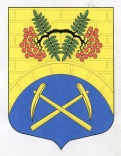 АДМИНИСТРАЦИЯ МУНИЦИПАЛЬНОГО ОБРАЗОВАНИЯ ПУТИЛОВСКОЕ СЕЛЬСКОЕ ПОСЕЛЕНИЕ   КИРОВСКОГО МУНИЦИПАЛЬНОГО РАЙОНА ЛЕНИНГРАДСКОЙ ОБЛАСТИот 21 декабря 2021 года  №  285О внесении изменений  в постановление администрации МО Путиловское сельское поселение от 23.12. 2020 года № 263  «Об утверждении муниципальной программы«Развитие  культуры и массового спорта на территории МО Путиловское сельское поселение»Внести в муниципальную программу «Развитие культуры и массового спорта на территории МО Путиловское сельское поселение» (далее – Программа), утвержденную постановлением администрации МО Путиловское сельское поселение № 263 от 23.12.2020, следующие изменения:В паспорте Программы в разделе объем финансовых ресурсов,запланированных по Программе:цифры«34673,5»  заменить цифрами «34246,3»цифры «7634,8» заменить цифрами «7207,6»2. Систему мероприятий по муниципальной целевой программе «Развитие культуры и массового спорта на территории МО Путиловское сельское поселение» изложить в новой редакции.3. Настоящее постановление  опубликовать на интернет- сайте  МО Путиловское сельское поселение.4. Контроль за выполнением постановления оставляю за собой.  Глава администрации        				                                  В.И. ЕгорихинРазослано: дело,  сайтСИСТЕМА МЕРОПРИЯТИЙПО МУНИЦИПАЛЬНОЙ ПРОГРАММЕ «РАЗВИТИЕ КУЛЬТУРЫ И МАССОВОГО СПОРТА НА ТЕРРИТОРИИ МО ПУТИЛОВСКОЕ СЕЛЬСКОЕ ПОСЕЛЕНИЕ» №п/пНаименованиемероприятийНаименованиемероприятийИсполнительНаименованиепоказателярезультативностиЕдиницаизмеренияИндикаторывсего2021год2022год2023год2024год2025год2026год1.Подпрограмма   «РАЗВИТИЕ МАССОВОГО СПОРТА НА ТЕРРИТОРИИ МО ПУТИЛОВСКОЕ СЕЛЬСКОЕ ПОСЕЛЕНИЕ»Основное мероприятие «Развитие физической культуры и спорта на территории поселения»1.Подпрограмма   «РАЗВИТИЕ МАССОВОГО СПОРТА НА ТЕРРИТОРИИ МО ПУТИЛОВСКОЕ СЕЛЬСКОЕ ПОСЕЛЕНИЕ»Основное мероприятие «Развитие физической культуры и спорта на территории поселения»1.Подпрограмма   «РАЗВИТИЕ МАССОВОГО СПОРТА НА ТЕРРИТОРИИ МО ПУТИЛОВСКОЕ СЕЛЬСКОЕ ПОСЕЛЕНИЕ»Основное мероприятие «Развитие физической культуры и спорта на территории поселения»1.Подпрограмма   «РАЗВИТИЕ МАССОВОГО СПОРТА НА ТЕРРИТОРИИ МО ПУТИЛОВСКОЕ СЕЛЬСКОЕ ПОСЕЛЕНИЕ»Основное мероприятие «Развитие физической культуры и спорта на территории поселения»1.Подпрограмма   «РАЗВИТИЕ МАССОВОГО СПОРТА НА ТЕРРИТОРИИ МО ПУТИЛОВСКОЕ СЕЛЬСКОЕ ПОСЕЛЕНИЕ»Основное мероприятие «Развитие физической культуры и спорта на территории поселения»1.Подпрограмма   «РАЗВИТИЕ МАССОВОГО СПОРТА НА ТЕРРИТОРИИ МО ПУТИЛОВСКОЕ СЕЛЬСКОЕ ПОСЕЛЕНИЕ»Основное мероприятие «Развитие физической культуры и спорта на территории поселения»1.Подпрограмма   «РАЗВИТИЕ МАССОВОГО СПОРТА НА ТЕРРИТОРИИ МО ПУТИЛОВСКОЕ СЕЛЬСКОЕ ПОСЕЛЕНИЕ»Основное мероприятие «Развитие физической культуры и спорта на территории поселения»1.Подпрограмма   «РАЗВИТИЕ МАССОВОГО СПОРТА НА ТЕРРИТОРИИ МО ПУТИЛОВСКОЕ СЕЛЬСКОЕ ПОСЕЛЕНИЕ»Основное мероприятие «Развитие физической культуры и спорта на территории поселения»1.Подпрограмма   «РАЗВИТИЕ МАССОВОГО СПОРТА НА ТЕРРИТОРИИ МО ПУТИЛОВСКОЕ СЕЛЬСКОЕ ПОСЕЛЕНИЕ»Основное мероприятие «Развитие физической культуры и спорта на территории поселения»1.Подпрограмма   «РАЗВИТИЕ МАССОВОГО СПОРТА НА ТЕРРИТОРИИ МО ПУТИЛОВСКОЕ СЕЛЬСКОЕ ПОСЕЛЕНИЕ»Основное мероприятие «Развитие физической культуры и спорта на территории поселения»1.Подпрограмма   «РАЗВИТИЕ МАССОВОГО СПОРТА НА ТЕРРИТОРИИ МО ПУТИЛОВСКОЕ СЕЛЬСКОЕ ПОСЕЛЕНИЕ»Основное мероприятие «Развитие физической культуры и спорта на территории поселения»1.11.1Мероприятия по развитию массового спорта (проведение спортивных праздников,  взносы за участие в турнирах)Администрация МО Путиловское сельское поселение и МБУ «СДК с. Путилово»число мероприятийчисло участниковтыс. руб.12 мероприятий250 участников158,518,528,028,028,028,028,0Итого по подпрограмметыс. руб.158,5   18,528,028,028,028,028,02.Подпрограмма «РАЗВИТИЕ КУЛЬТУРЫ НА ТЕРРИТОРИИ МО ПУТИЛОВСКОЕ СЕЛЬСКОЕ ПОСЕЛЕНИЕ»2.Подпрограмма «РАЗВИТИЕ КУЛЬТУРЫ НА ТЕРРИТОРИИ МО ПУТИЛОВСКОЕ СЕЛЬСКОЕ ПОСЕЛЕНИЕ»2.Подпрограмма «РАЗВИТИЕ КУЛЬТУРЫ НА ТЕРРИТОРИИ МО ПУТИЛОВСКОЕ СЕЛЬСКОЕ ПОСЕЛЕНИЕ»2.Подпрограмма «РАЗВИТИЕ КУЛЬТУРЫ НА ТЕРРИТОРИИ МО ПУТИЛОВСКОЕ СЕЛЬСКОЕ ПОСЕЛЕНИЕ»2.Подпрограмма «РАЗВИТИЕ КУЛЬТУРЫ НА ТЕРРИТОРИИ МО ПУТИЛОВСКОЕ СЕЛЬСКОЕ ПОСЕЛЕНИЕ»2.Подпрограмма «РАЗВИТИЕ КУЛЬТУРЫ НА ТЕРРИТОРИИ МО ПУТИЛОВСКОЕ СЕЛЬСКОЕ ПОСЕЛЕНИЕ»2.Подпрограмма «РАЗВИТИЕ КУЛЬТУРЫ НА ТЕРРИТОРИИ МО ПУТИЛОВСКОЕ СЕЛЬСКОЕ ПОСЕЛЕНИЕ»2.Подпрограмма «РАЗВИТИЕ КУЛЬТУРЫ НА ТЕРРИТОРИИ МО ПУТИЛОВСКОЕ СЕЛЬСКОЕ ПОСЕЛЕНИЕ»2.Подпрограмма «РАЗВИТИЕ КУЛЬТУРЫ НА ТЕРРИТОРИИ МО ПУТИЛОВСКОЕ СЕЛЬСКОЕ ПОСЕЛЕНИЕ»2.Подпрограмма «РАЗВИТИЕ КУЛЬТУРЫ НА ТЕРРИТОРИИ МО ПУТИЛОВСКОЕ СЕЛЬСКОЕ ПОСЕЛЕНИЕ»2.Подпрограмма «РАЗВИТИЕ КУЛЬТУРЫ НА ТЕРРИТОРИИ МО ПУТИЛОВСКОЕ СЕЛЬСКОЕ ПОСЕЛЕНИЕ»2.1.Содержание МБУ «СДК с. Путилово»Содержание МБУ «СДК с. Путилово»Админист-рация МО ПутиловскоесельскогопоселенияОсновное мероприятие «Развитие культуры и модернизация учреждений культурыОсновное мероприятие «Развитие культуры и модернизация учреждений культурыОсновное мероприятие «Развитие культуры и модернизация учреждений культурыОсновное мероприятие «Развитие культуры и модернизация учреждений культурыОсновное мероприятие «Развитие культуры и модернизация учреждений культурыОсновное мероприятие «Развитие культуры и модернизация учреждений культурыОсновное мероприятие «Развитие культуры и модернизация учреждений культурыОсновное мероприятие «Развитие культуры и модернизация учреждений культурыОсновное мероприятие «Развитие культуры и модернизация учреждений культурыОсновное мероприятие «Развитие культуры и модернизация учреждений культуры2.1.Содержание МБУ «СДК с. Путилово»Содержание МБУ «СДК с. Путилово»Админист-рация МО Путиловскоесельскогопоселениясубсидия на выполнение муниципального заданиятыс..руб.29 клубных формирований;325 участников31331,34571,65186,55393,35393,35393,35393,32.1.Содержание МБУ «СДК с. Путилово»Содержание МБУ «СДК с. Путилово»Админист-рация МО Путиловскоесельскогопоселениясубсидии на обеспечение выплат стимулирующего характера работникам МБУ «СДК с. Путилово»тыс.руб.Принятие мер к сокращению административно-управленческого аппарата2065,62065,600000Основное мероприятие «Развитие инфраструктуры культуры»Основное мероприятие «Развитие инфраструктуры культуры»Основное мероприятие «Развитие инфраструктуры культуры»Основное мероприятие «Развитие инфраструктуры культуры»Основное мероприятие «Развитие инфраструктуры культуры»Основное мероприятие «Развитие инфраструктуры культуры»Основное мероприятие «Развитие инфраструктуры культуры»Основное мероприятие «Развитие инфраструктуры культуры»Основное мероприятие «Развитие инфраструктуры культуры»Основное мероприятие «Развитие инфраструктуры культуры»Иная субсидия на поддержку развития общественно инфраструктуры муниципального значениятыс.руб.526,3526,300000Основное мероприятие «Мероприятия организационного характера»Основное мероприятие «Мероприятия организационного характера»Основное мероприятие «Мероприятия организационного характера»Основное мероприятие «Мероприятия организационного характера»Основное мероприятие «Мероприятия организационного характера»Основное мероприятие «Мероприятия организационного характера»Основное мероприятие «Мероприятия организационного характера»Основное мероприятие «Мероприятия организационного характера»Основное мероприятие «Мероприятия организационного характера»Основное мероприятие «Мероприятия организационного характера»2.2.Организация мероприятий в сфере культуры ( цветочная продукция,приобретение венков на 9 мая)Организация мероприятий в сфере культуры ( цветочная продукция,приобретение венков на 9 мая)Администрация МО Путиловское сельское поселение и МБУ «СДК с. Путилово»число мероприятийчисло участниковтыс. руб.Количество мероприятий164,625,627,827,827,827,827,8Итого по подпрограммеИтого по подпрограмметыс.руб.34087,87189,15214,35421,15421,15421,15421,1Итого попрограммнеИтого попрограммнетыс.руб.34246,37207,65242,35449,15449,15449,15449,1